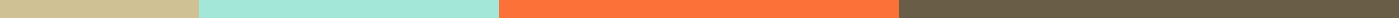 Canvas meeting minutesDate and time: Monday, 14 Feb 2022, 11am-12pmVenue: Via Zoom https://auckland.zoom.us/j/95651325297?pwd=UnRVMUR4RGNxZGd3bmJHMkpFa3o2QT09Chair Gemma SinclairPresentersGemma Sinclair, Chun Li, Shareeni KalaAttendeesAgnieszka Zabicka, Adeline Fung, Aisha Khan, Aldon Hartley, Andrew Eberhard, Andrew Withy, Andy Fey, Angel Talluri, Angela Liew, Angela Tsai, Ann Simpson, Bernd Martin, Caroline Aspden, Craig Housley, Deborah Widdowson, Duncan McGillivray, Hazim Namik, Heera Kim, Hong Lee, Iresh Jayawardena, Jenn Jury, Jo Hammer, Kevin Jia, Manisha Cronje, Mike Hurst, Michelle Yao, Nabeel Albashiry, Nicola Bermingham, Nicola Paton, Nigel Gearing, Odette Murdoch, Oriel Kelly, Parisa Moradi, Peter Swedlund, Rachelle Singleton, Radhini Sabanayagam, Sam Smart, Sarah-Jane Crewther, Sarah Kirk, Steve Leichtweis, Sue ticker, Sylvie Huang, Teri Ko, Tetiana Sviridova, Tony Chung, Una Lightfoot, Wen Chen Hol, Xiaowei Ding, Zac Miller WaughAgenda itemsCommentsNew Quizzes - ChunChun briefly talked about new features and new question types in Canvas new quizzes. Both old and new quizzes options are available now, and the classic quiz will be extended to 30th Jun 2024. Please feel free to join the Canvas training session.For more introduction about Canvas new quizzes, please see the VideoPanopto update for Semester 1 - GemmaPanopto has fully launched and is now available in Canvas. Staff will be able to:Record, edit and publish video content to CanvasEdit new lecture recordings published to CanvasUse webcasting to live-stream recording to 5,000 viewersCreate video assignments or interactive video quizzes for studentsMore integration will be done this year to get the full benefit from Panopto. A bunch of guides and resources videos are available for staff below. Panopto on Remote Learning sitePanopto Support course for staff with resources, UoA quick guides and videosFaculty-specific Training sessionsDaily Zoom drop-in sessions (11:00 am-12:00 pm from 28th Feb)Panopto resources including video tutorials, guides and community forumAssoc Deans will update the email and forward the invite for faculty training sessions.For all Panopto guides during summer school, please visit the Panopto Support Course (auckland.ac.nz)The feedback from pilot shows that we have good support/ training resources before using the new system, while some parts like recording and editing may not be straightforward from the staff side. From the student side, 60% of the student gave the rating 9-10. For more details and feedbacks, please see Gemma’s PowerPoint slides.Zoom and Webcasting for Semester 1 - GemmaGemma compared the differences between Zoom and Panopto. Both applications can be used teaching online. Zoom can do more interactive but has the limitation of 300 responses, while Panopto can reach up to 5000 viewers but is not designed for interactive discussions. People can do a webcast and use Zoom to get the best of both. Please see more details from Gemma’s PowerPoint slides.Cross-listing for Semester 1 - ShareeniShareeni reminds everyone to put in the request for the cross-listing if there are concurrent causes in semester one and two. Please advise Shareeni before week two of semester one.Panel discussion – Panopto pilot – Teachers of Panopto pilot coursesAndrew, who has a large stage one course with about 1200 students, enjoyed using the Panopto. To bring in more interactivities, he asked questions verbally and then popped up a quiz for students. He also likes to use the Zoom integration. The feedback from students was positive as well.Kevin is doing his PhD in engineering science, and his students enjoyed the functions in Panopto as well. However, the state of engagement is lower than his expectation. Also, he finds that moving recordings from one course to another is less intuitive.Hazim used the Panopto in the second semester. He has uploaded the recordings and posted them on Monday and has a live lecture to recap on Wednesday. The only issue is that Panopto will add an automatically hidden chapter during the manually created chapters, which he had to delete every time.The whole part of Peter’s semester two was done by using the Panopto. He enjoyed the function of speed adjustment. He got two “gotchas” while using it. The first one is the recording management, and the second one is he needs to switch off the recording; otherwise, Panopto will upload it smartly while it is still going on. He also mentioned that he needs double-time to do caption editing, especially when using jargon in computer coding courses. Finally, he shared his experience of using markers in Panopto.Comments by Gemma: A small number of note-takers were given access to edit the captions during the pilot in summer school.We are looking forward to piloting the crowdsourced captioning project in semester one.Comments by Steve: Giving students the ability to correct the captioning can reduce the workload for staff. Also, students can contribute their ideas to it. Furthermore, lecturers have first right refusal is the best way to correct the wrong information for the student.Any other businessChun has shared a link about video assignment course, for detail please the link. https://canvas.auckland.ac.nz/courses/24894